Приложениек постановлению администрацииСветлоярского муниципальногорайона Волгоградской областиот __________2021 № _____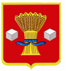 АдминистрацияСветлоярского муниципального района Волгоградской области(наименование органа местного самоуправления или уполномоченного им органаосуществляющего муниципальный земельный контроль)Проверочный лист (список контрольных вопросов),   применяемого при осуществлении муниципального земельного контроля на территории Светлоярского муниципального района Волгоградской области1.  Наименование  юридического  лица,  фамилия, имя, отчество (при наличии)Индивидуального предпринимателя ____________________________________2.  Место  проведения  плановой проверки с заполнением проверочного листа и(или)   используемые  юридическим  лицом,  индивидуальным  предпринимателем земельные участки _____________________________________3. Реквизиты распоряжения о проведении плановой проверки юридического лица, индивидуального предпринимателя: __________________________________(номер, дата распоряжения о проведении плановой проверки юридического лица,   индивидуального предпринимателя)4.  Учетный  номер  проверки  и  дата присвоения учетного номера проверки ведином реестре проверок __________________________________________________(указывается учетный номер проверки и дата его присвоения в едином реестре проверок)5.   Форма   проверочного  листа  утверждена  постановлением  администрацииСветлоярского муниципального района Волгоградской области от_______________ № ______6. Должность, фамилия и инициалы должностного лица администрации Светлоярского муниципального района Волгоградской области,  проводящего  плановую проверку и заполняющего проверочный лист ____________________7. Перечень вопросов, отражающих содержание обязательных требований, ответы на   которые  однозначно  свидетельствуют  о  соблюдении  или  несоблюдении юридическим лицом, индивидуальным предпринимателем обязательных требований, составляющих предмет проверки"__" ________ 20__ г. (указывается дата    заполненияпроверочного листа)__________________________ _____________ __________________________________ должность лица, заполнившего          (подпись)        (фамилия, имя, отчество, лица заполнившего проверочный лист					проверочный листN п/пВопросы, отражающие содержание обязательных требованийРеквизиты нормативных правовых актов, с указанием их структурных единиц, которыми установлены обязательные требованияОтветы на вопросыОтветы на вопросыОтветы на вопросыN п/пВопросы, отражающие содержание обязательных требованийРеквизиты нормативных правовых актов, с указанием их структурных единиц, которыми установлены обязательные требованияДаНетНе распространяется требование1Используется ли проверяемым юридическим лицом или индивидуальным предпринимателем земельный участок в соответствии с установленным целевым назначением и (или) видом разрешенного использования?пункт 2 статьи 7, статья 42 Земельного кодекса Российской Федерации2Имеются ли у проверяемого юридического лица или индивидуального предпринимателя права, предусмотренные законодательством Российской Федерации, на используемый земельный участок (используемые земельные участки, части земельных участков)?пункт 1 статьи 25 Земельного кодекса Российской Федерации3Соответствует ли площадь используемого проверяемым юридическим лицом, индивидуальным предпринимателем земельного участка площади земельного участка, указанной в правоустанавливающих документах?пункт 1 статьи 25, пункт 1 статьи 26 Земельного кодекса Российской Федерации4В случаях, если использование земельного участка (земельных участков), находящегося в государственной или муниципальной собственности на основании разрешения на использование земель или земельных участков, привело к порче либо уничтожению плодородного слоя почвы в границах таких земель или земельных участков, приведены ли земли или земельные участки в состояние, пригодное для использования в соответствии с видом разрешенного использования?пункт 5 статьи 13, подпункт 1 статьи 39.35 Земельного кодекса Российской Федерации5В случае, если действие сервитута прекращено, исполнена ли проверяемым юридическим лицом, индивидуальным предпринимателем, в отношении которого установлен сервитут, обязанность привести земельный участок в состояние, пригодное для использования, в соответствии с видом разрешенного использования?пункт 5 статьи 13, подпункт 9 пункта 1 статьи 39.25, пп. 11 п. 4 статьи 39.43, п. 8 статьи 39.50 Земельного кодекса Российской Федерации6Выполнена ли проверяемым юридическим лицом (за исключением органа государственной власти, органа местного самоуправления, государственного и муниципального учреждения (бюджетного, казенного, автономного), казенного предприятия, центра исторического наследия Президента Российской Федерации, прекратившего исполнение своих полномочий) обязанность переоформить право постоянного (бессрочного) пользования земельным участком (земельными участками) на право аренды земельного участка (земельных участков) или приобрести земельный участок (земельные участки) в собственность?пункт 2 статьи 3 Федерального закона от 25 октября 2001 г. N 137-ФЗ "О введении в действие Земельного кодекса Российской Федерации"7Соблюдено ли требование об обязательности использования (освоения) земельного участка в сроки, установленные законодательством?статья 42 Земельного кодекса Российской Федерации, статья 284 Гражданского кодекса Российской Федерации, абзац 6 пункта 2 статьи 45 Земельного кодекса Российской Федерации8В целях охраны земель проводятся ли мероприятия по: воспроизводству плодородия земель сельскохозяйственного назначения; защите земель от водной и ветровой эрозии; защите сельскохозяйственных угодий от зарастания деревьями и кустарниками, сорными растениями?Пункт 2 статьи 13 Земельного кодекса Российской Федерации (статья 8.7 Кодекса Российской Федерации об административных правонарушениях)9Используется ли земельный участок в процессе хозяйственной или производственной деятельности?статья 42 Земельного кодекса Российской Федерации (8.8 Кодекса Российской Федерации об административных правонарушениях)10Сохранены ли межевые, геодезические и другие специальные знаки, установленные на земельных участках в соответствии с законодательством?статья 42 Земельного кодекса Российской Федерации11Своевременно ли производятся платежи за землю?статья 42 Земельного кодекса Российской Федерации12Соблюдаются ли при использовании земельных участков требования градостроительных регламентов, строительных, экологических, санитарно-гигиенических, противопожарных и иных правил, нормативов?статья 42 Земельного кодекса Российской Федерации13Допускается ли загрязнение, истощение, деградация, порча, уничтожение земель и почв и иное негативное воздействие на земли и почвы?статья 42 Земельного кодекса Российской Федерации (статья 8.7 Кодекса Российской Федерации об административных правонарушениях)